现场照片扇馆檐沟南侧区域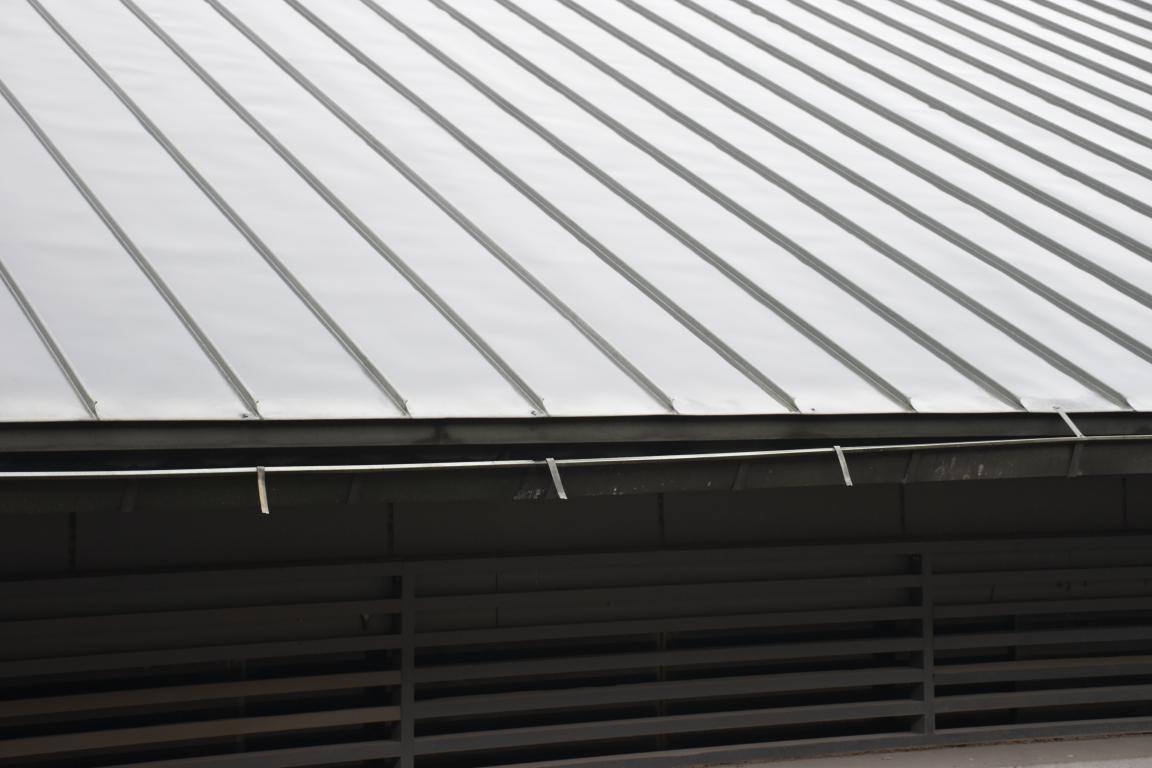 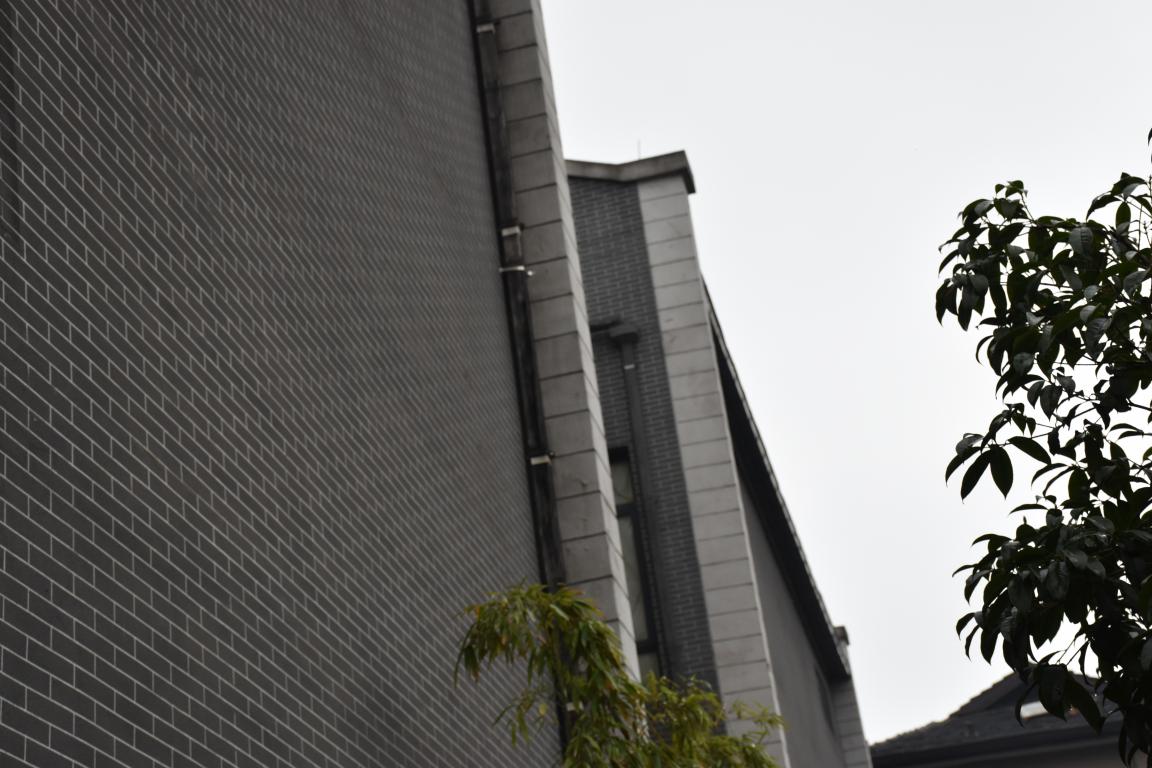 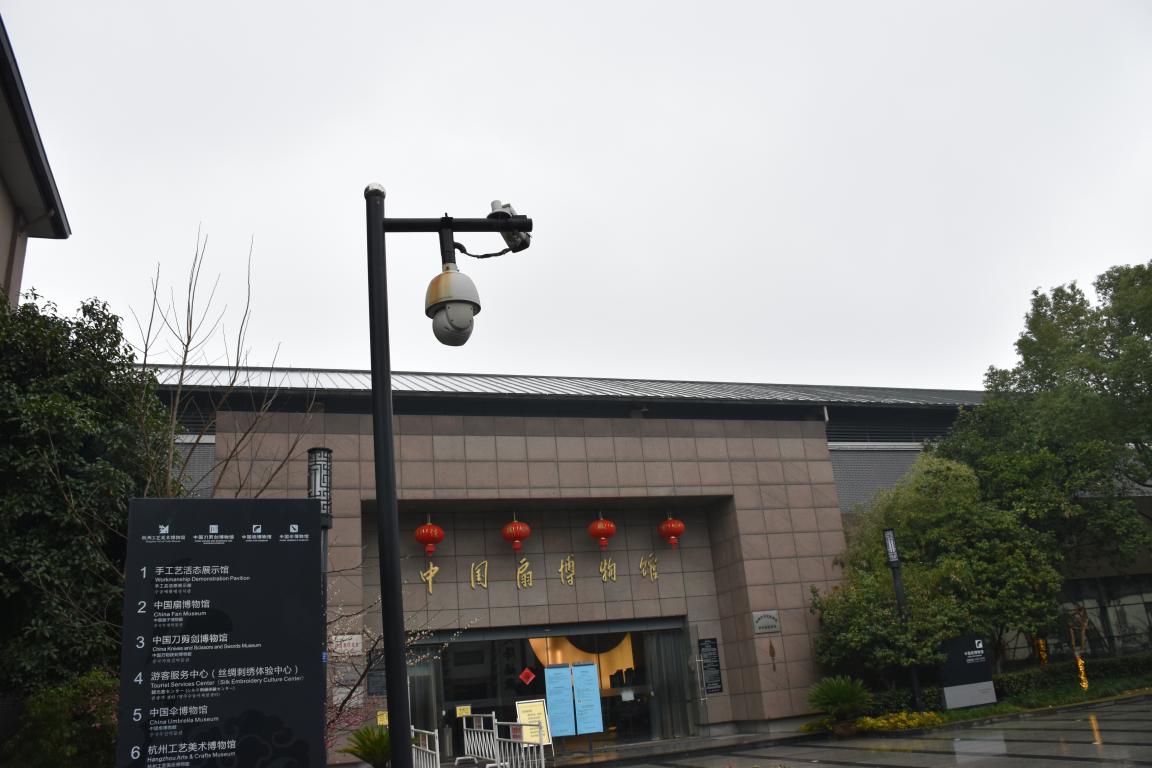 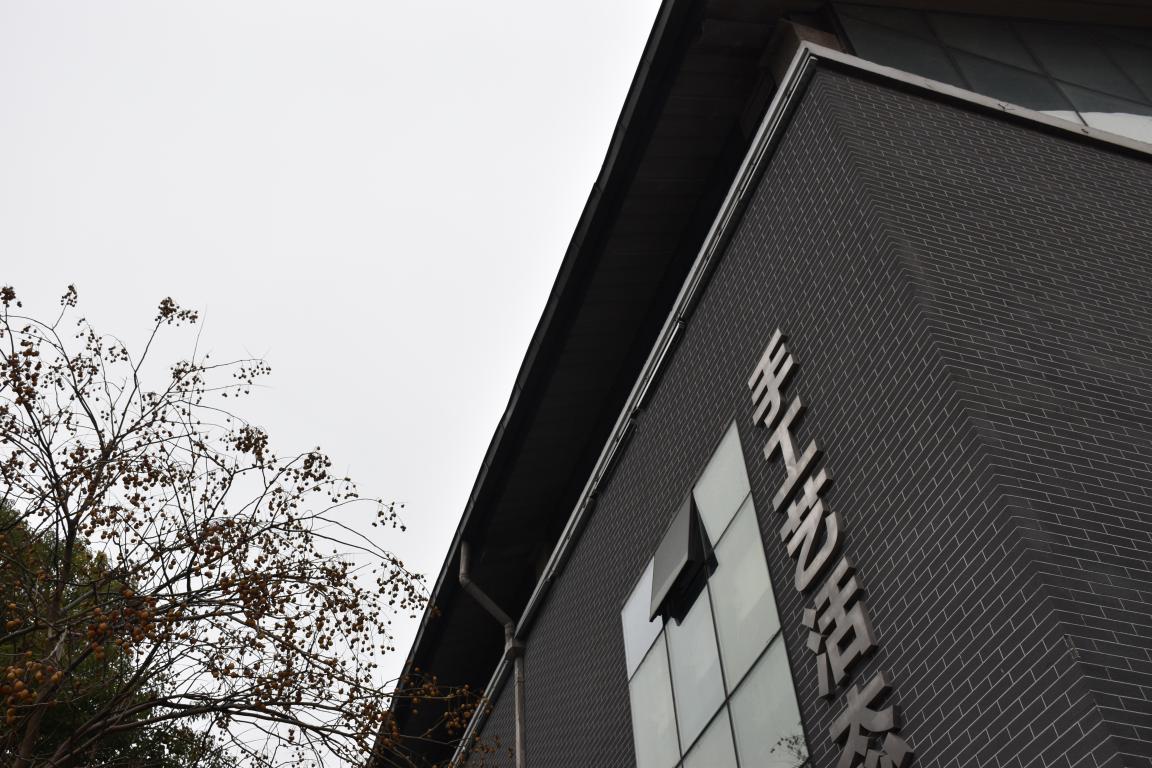 北侧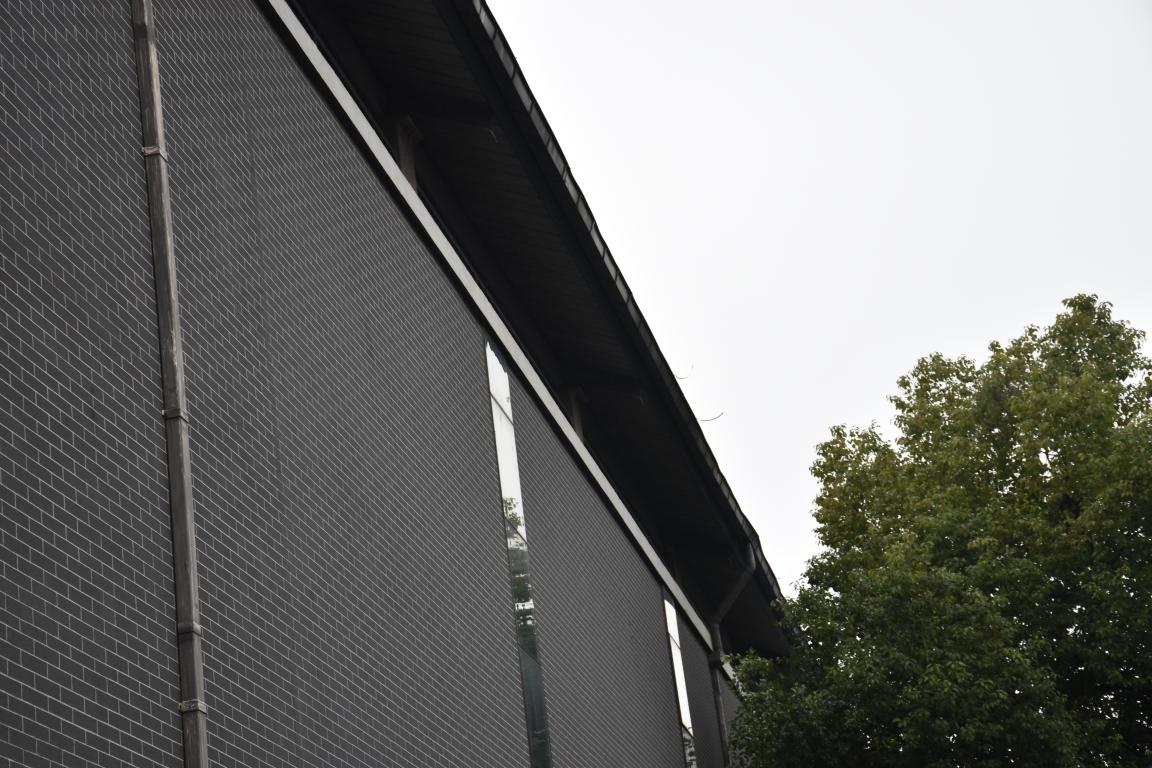 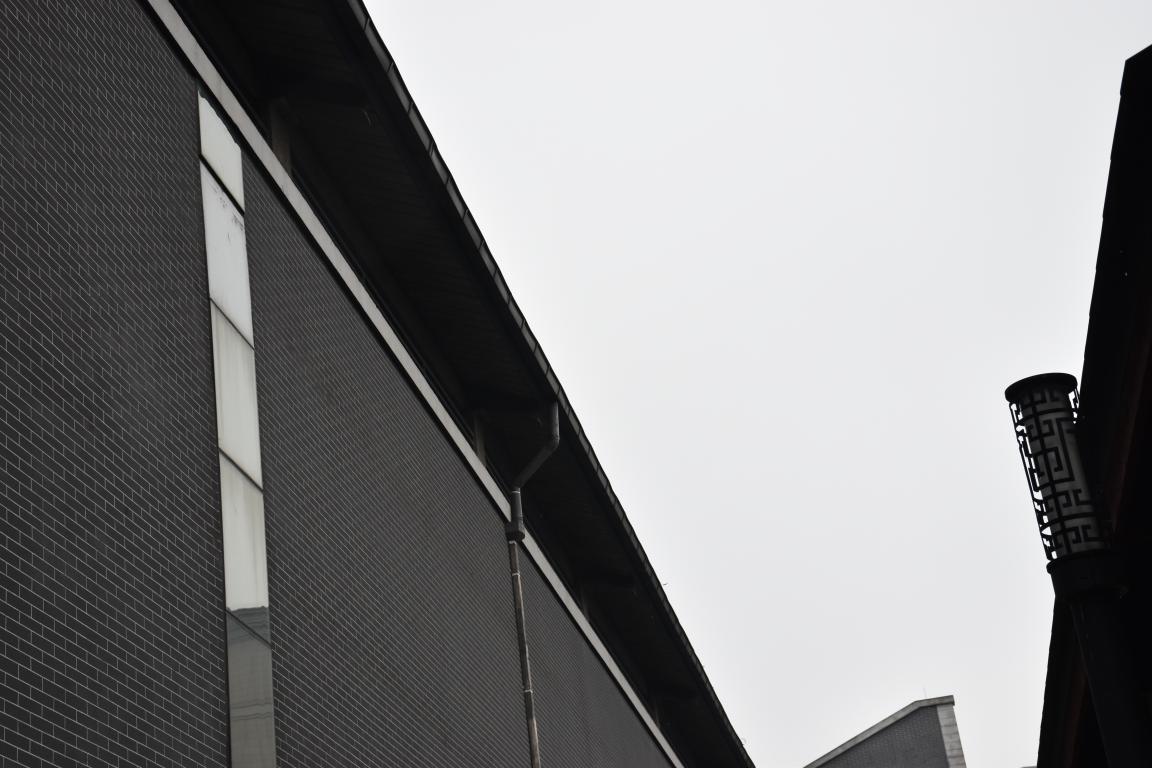 办公楼檐沟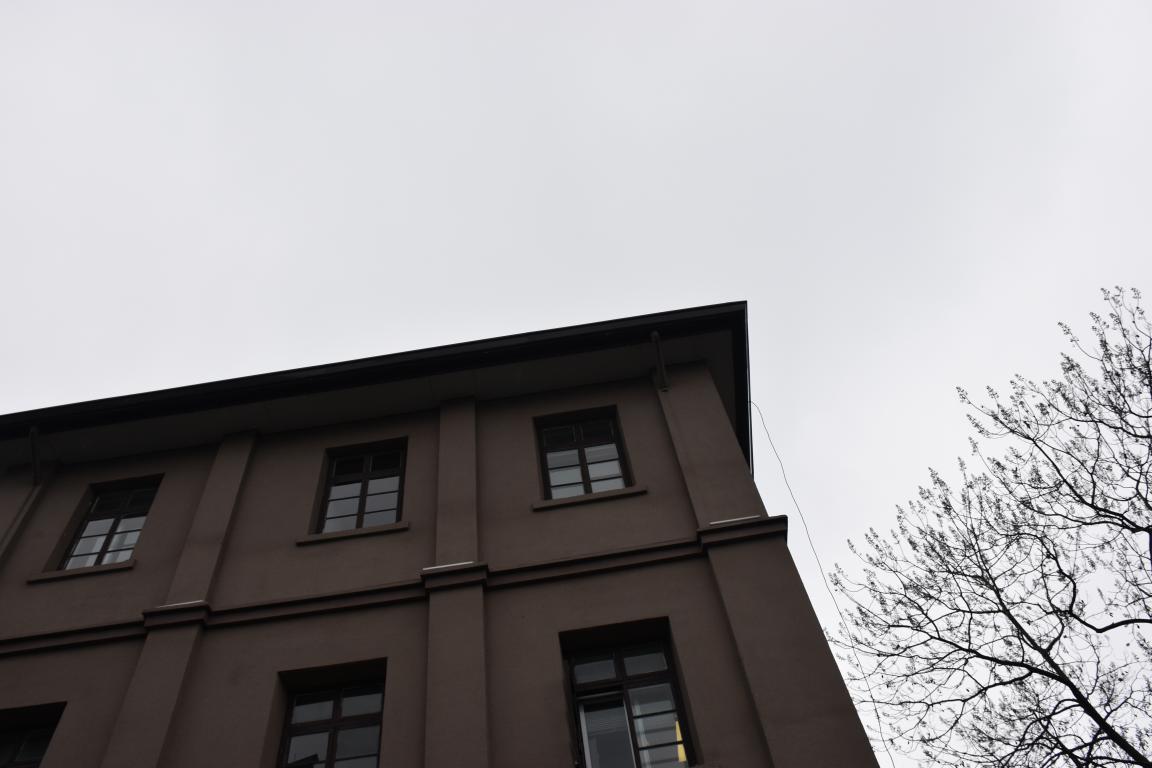 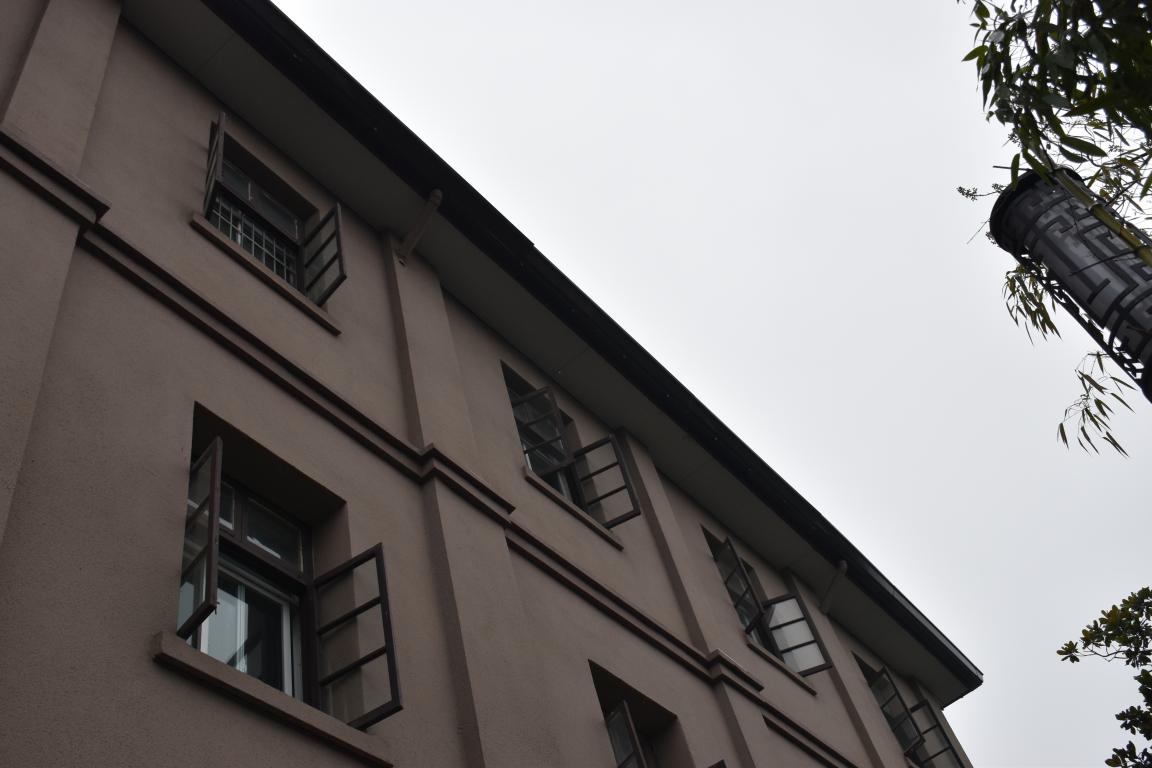 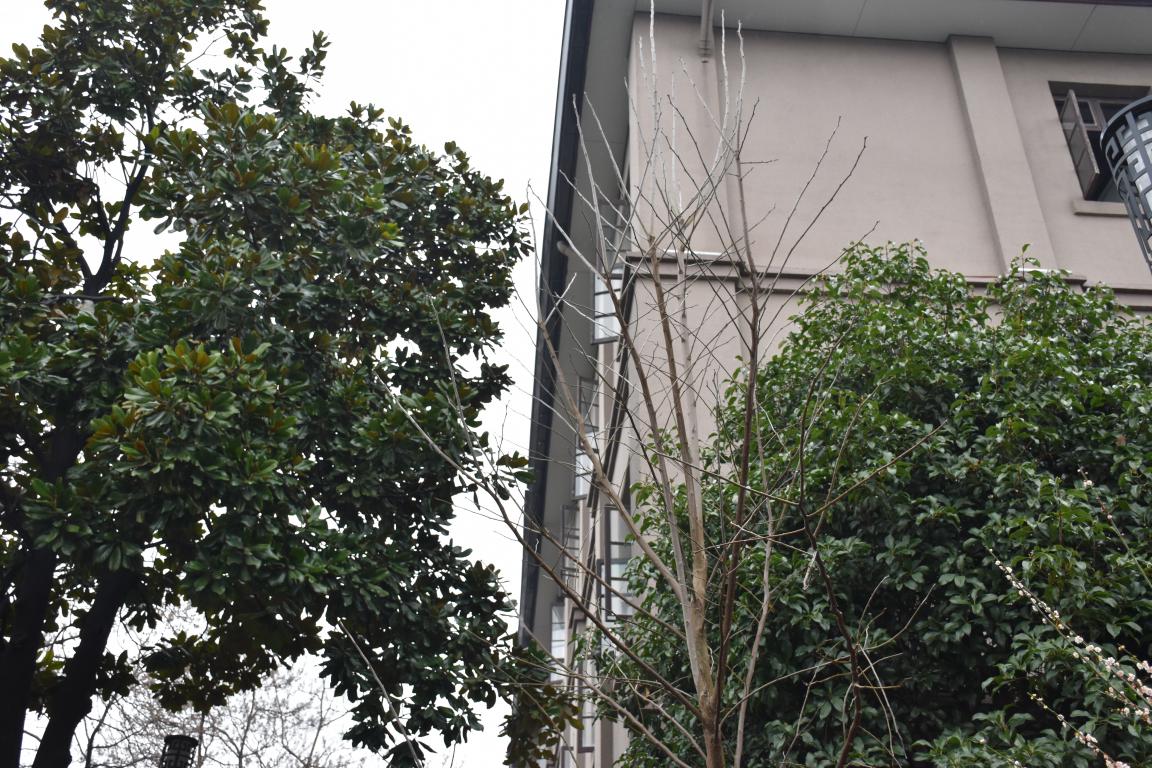 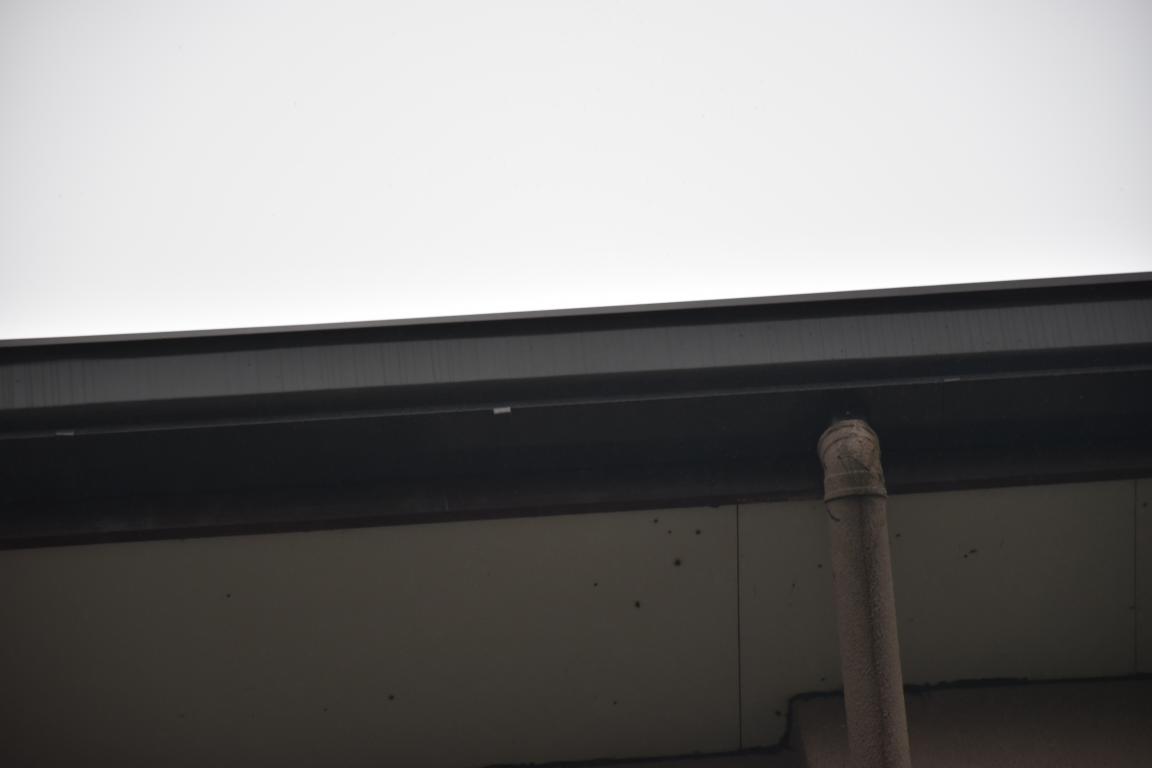 刀馆檐沟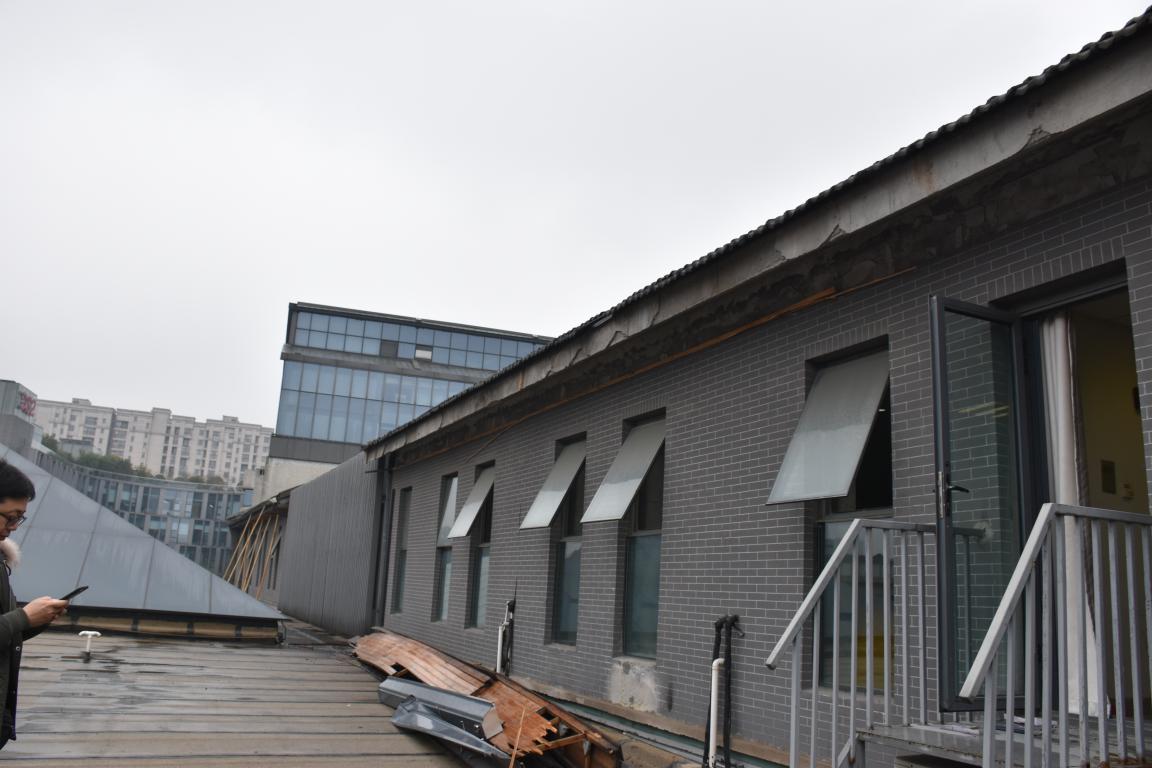 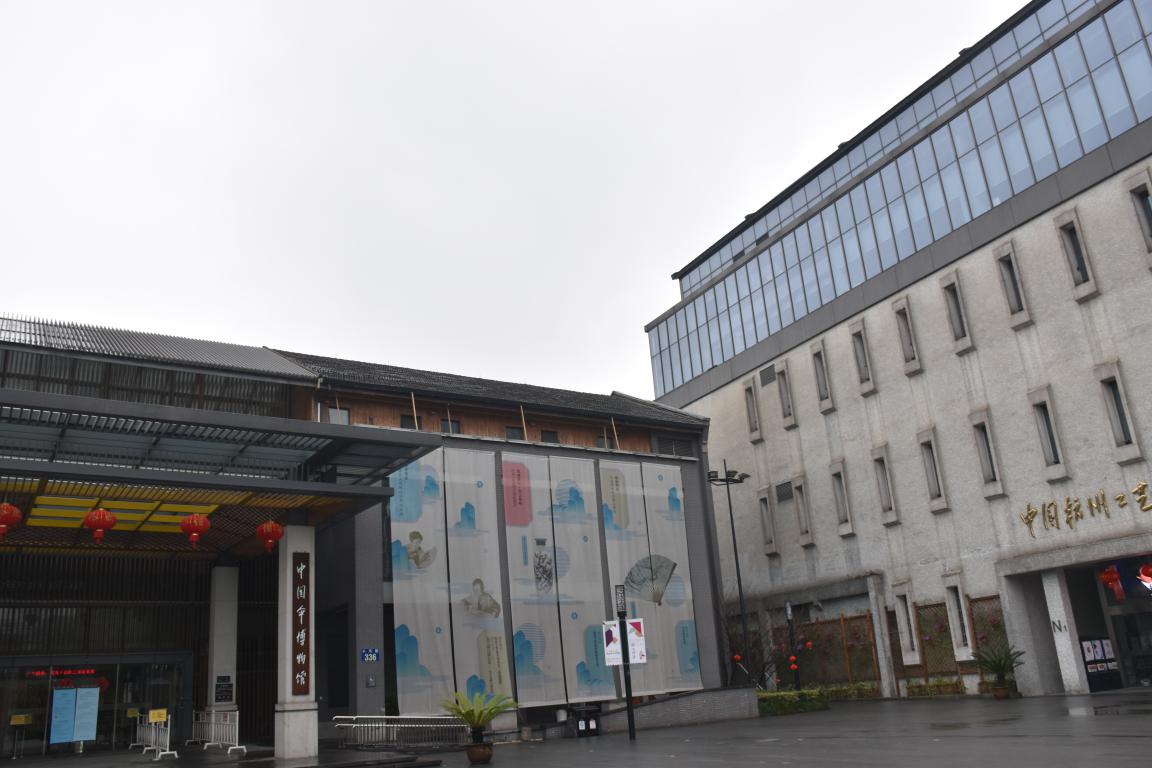 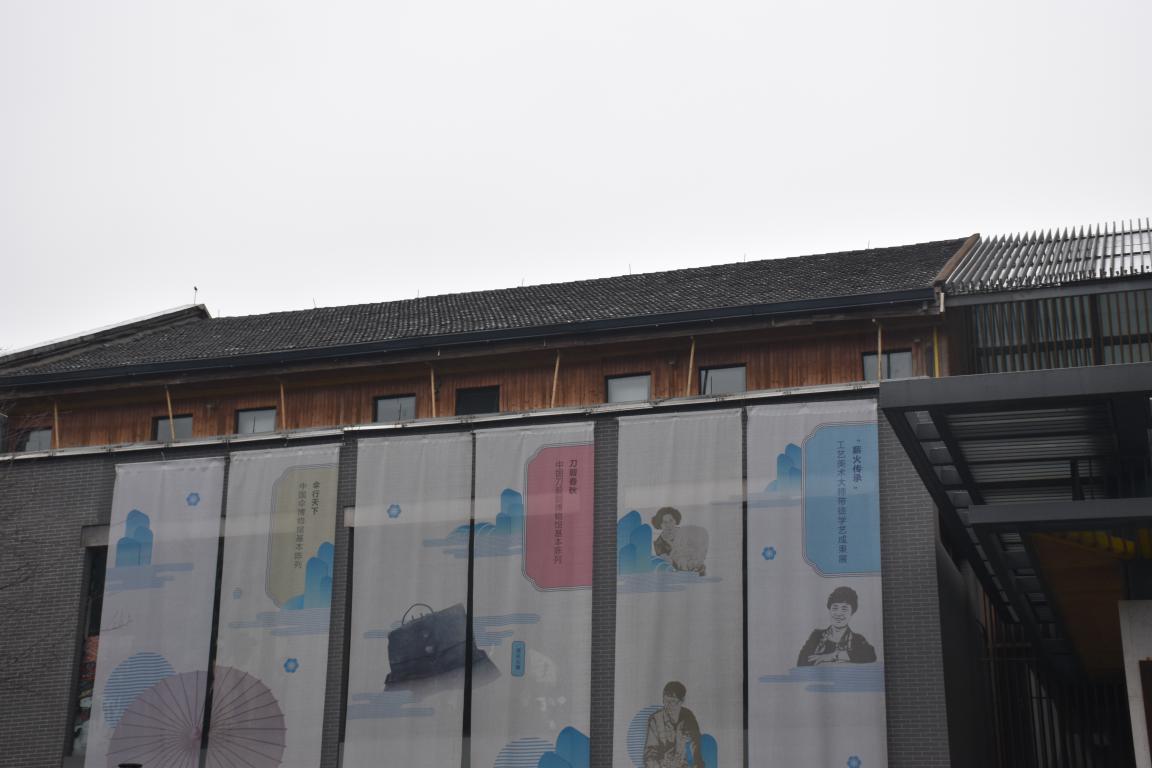 